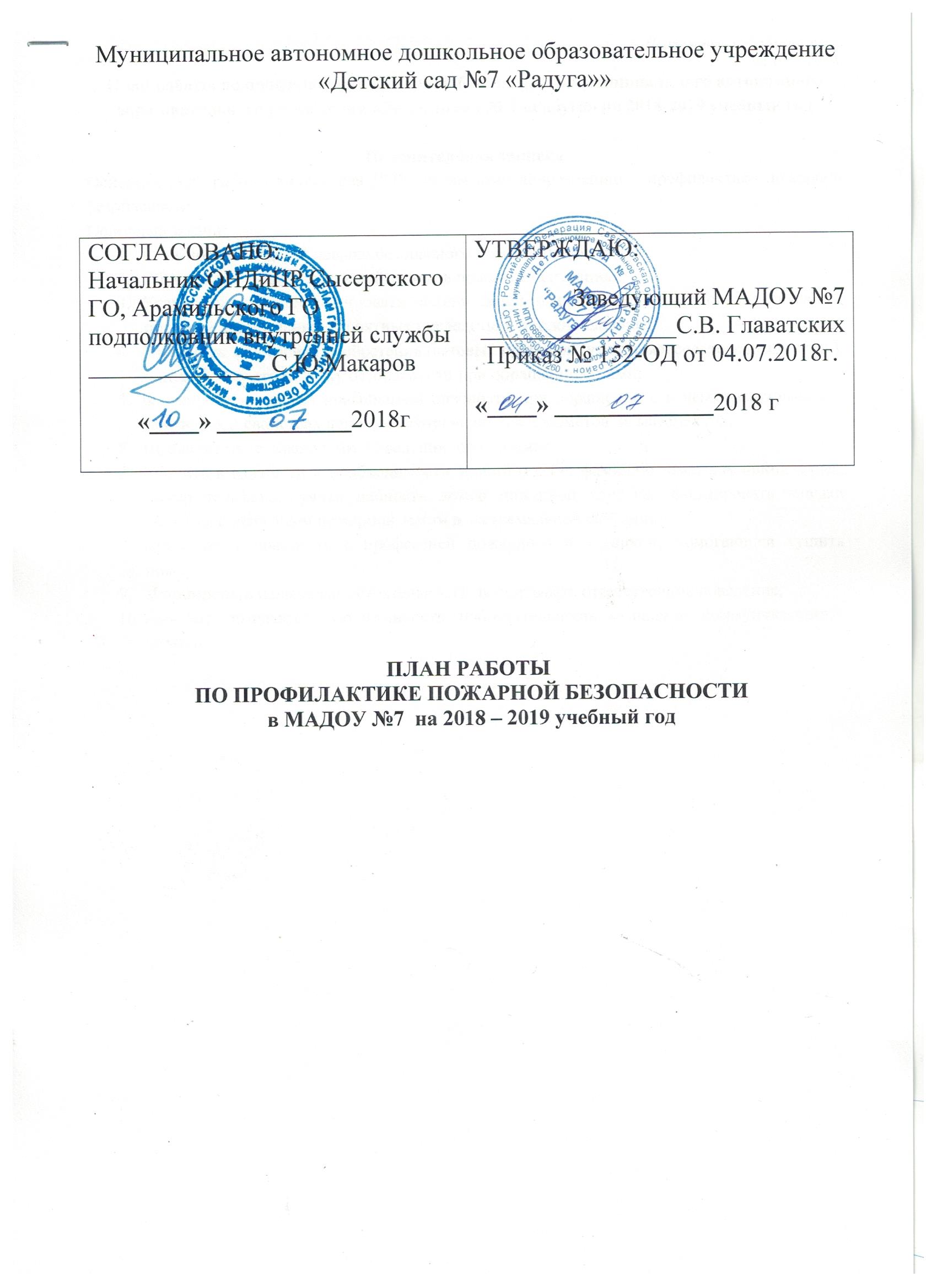 Приложение к годовому плануна 2018-2019гПлан работы по профилактике пожарной безопасности муниципального автономного образовательного учреждения «Детский сад № 7 «Радуга» на 2018-2019 учебный годПояснительная запискаОсновная цель работы коллектива ДОУ по данному направлению – профилактика пожарной безопасности.Основные задачи:Формировать у детей навыки безопасного поведения в быту;Обучать детей адекватным действиям в пожарных ситуациях;Углублять и систематизировать знания детей о причинах возникновения пожаров, подвести к пониманию вероятных последствий детских шалостей;Знакомить  с историей изобретения бытовых приборов (утюг, пылесос, телевизор и т.д.), учить соблюдать технику безопасности при обращении с ними;Формировать чувство повышенной опасности при обращении с огнём: рассказывать о признаках и свойствах легковоспламеняющихся предметов  и  материалов;Познакомить  с  правилами  поведения  при  пожаре;Убедить в важности и необходимости знаний о себе: фамилию, имя, домашний адрес, номер телефона,  учить набирать номер пожарной службы,  формировать навыки общения с дежурным пожарной  части в экстремальной ситуации;Продолжать знакомить с профессией пожарного и техникой, помогающей тушить пожар; Формировать навыки самостоятельности, воспитывать ответственное поведение;Развивать познавательную активность, любознательность, мышление, коммуникативные навыки.Мероприятия Мероприятия Срок Ответственные Работа с сотрудникамиПроведение инструктажей с сотрудникамиВ течение годаЗаведующая ответственный за ПБРабота с сотрудникамиПрактические занятия по эвакуации детей в случае возникновения пожара1 раз в кварталЗаведующая, ответственный за ПБРабота с сотрудникамиКонсультации:Основы пожарной безопасностиЭвакуация детей из загоревшегося зданияСредства пожаротушенияОбеспечение безопасности ребенка: дома и в общественных местахЕжемесячноЗаведующая, ответственный за ПБЗам. заведующейРабота с детьмиБеседыежемесячно ВоспитателиРабота с детьмиПодвижные игрыВ течение годаВоспитателиРабота с детьмиСюжетные игры В течение годаВоспитатели, Музыкальный руководительРабота с детьмиЧтение художественной литературыВ течение годаВоспитателиРабота с детьмиДидактические игрыВ течение годаВоспитателиРабота с детьмиОформление выставки детских рисунков «Не шути с огнем»Ноябрь ВоспитателиРабота с детьми Практические занятия с детьми по формированию навыков поведения в пожароопасной ситуации1 раз в кварталВоспитателиРабота с детьмиПрактикум для детей и воспитателей «Оказание первой помощи в экстренных ситуациях»Декабрь Заведующая
ВоспитателиРабота с детьмиТематический досуг:«Эта игра не доводит до добра»«Добрый и злой огонь»«Как мы боремся с огнем»ЯнварьМузыкальный руководительРабота с детьмиЭкскурсии и целевые прогулки:В пожарную частьВ прачечную – знакомство с электроприборамив течение годаВоспитатели средней. и под. группРабота с родителямиОформление стендов в группах «Опасные ситуации дома и в детском саду»Октябрь Февраль ВоспитателиРабота с родителямиОформление стендов и уголков безопасности  с консультациями в коридорах и холлах детского садаНоябрь Март Заведующая
зам. заведующейРабота с родителямиКонсультации: «Научить ребенка правильному поведению при пожаре»«Реакция детей во время пожара»«Предотвратите беду: действия детей в чрезвычайных ситуациях»«Правила поведения при пожаре в местах массового скопления людей»«Первая помощь при ожоге»В течение годаВоспитатели
ответственный за ПБРабота с родителямиОсвещение тем по пожарной безопасности на групповых родительских собранияхВ течение годаВоспитателиРабота с родителямиСовместные учения сотрудников детского сада, детей и родителей «Пожарные на учениях» - практическое освоение навыков и правил поведения при пожаре, оказания первой помощи пострадавшим, отработка первоочередных мер по тушению огняАпрель
МайЗаведующая
зам. заведующей
Воспитатели
ответственный за ПБ